г. УссурийскВ соответствии с Бюджетным кодексом Российской Федерации, Федеральным законом от 6 октября 2003 года № 131-ФЗ «Об общих принципах организации местного самоуправления в Российской Федерации», руководствуясь постановлением администрации Уссурийского городского округа от 31 марта 2015 года № 895-НПА «Об утверждении Порядка разработки, реализации и оценки эффективности муниципальных программ Уссурийского городского округа и о признании утратившими силу некоторых нормативных правовых актов администрации Уссурийского городского округа», распоряжением администрации Уссурийского городского округа от 26 января 2024 года № 117-л «О введении и сокращении должностей в администрации Уссурийского городского округа», в связи с внесением изменений в структуру администрации Уссурийского городского округа, перераспределением финансирования между мероприятиями муниципальной программыПОСТАНОВЛЯЕТ:1) Внести в постановление администрации Уссурийского городского округа от 03 ноября 2022 года № 2969-НПА «Об утверждении муниципальной программы «Развитие туризма на территории Уссурийского городского округа» на 2023-2026 годы» (далее – постановление) следующие изменения:в муниципальной программе «Развитие туризма на территории Уссурийского городского округа» на 2023-2026 годы», утвержденной постановлением (далее – Программа):а) в Паспорте Программы: в разделе «Руководитель муниципальной программы» слова «первый заместитель главы администрации, курирующий управление экономического развития администрации Уссурийского городского округа», заменить словами «заместитель главы администрации по культуре и спорту - начальник управления по делам молодежи, физической культуре и спорту»;в разделе «Ответственный исполнитель муниципальной программы» слова «управление экономического развития» заменить словами «управление культуры»;в разделе «Соисполнители муниципальной программы» слова «управление культуры администрации Уссурийского городского округа;управление по делам молодежи, физической культуре и спорту администрации Уссурийского городского округа;отдел пресс-службы администрации Уссурийского городского округа» заменить словами «управление по делам молодежи, физической культуре и спорту администрации Уссурийского городского округа;управление экономического развития администрации Уссурийского городского округа»;б) в Программе:в разделе 5. «Механизм реализации программы»:в абзаце втором слова «управление экономического развития администрации Уссурийского городского округа (далее - УЭР)» заменить словами «управление культуры администрации Уссурийского городского округа (далее – управление культуры)»;абзац третий изложить в следующей редакции:«Координирование деятельности управления культуры осуществляет руководитель муниципальной программы - заместитель главы администрации по культуре и спорту - начальник управления по делам молодежи, физической культуре и спорту»;в абзаце четвертом слова «УЭР» заменить словами «управление культуры»;абзац двенадцатый изложить в следующей редакции:«Соисполнители муниципальной программы: управление по делам молодежи, физической культуре и спорту, управление экономического развития (далее - соисполнители), в ходе реализации муниципальной программы:»;в абзаце четырнадцатом слова «УЭР» заменить словами «управление культуры»;в абзаце пятнадцатом слова «УЭР» заменить словами «управление культуры»;в абзаце восемнадцатом слова «УЭР» заменить словами «управлением культуры»;в разделе 7. «Реализация и контроль за ходом реализации программы»:абзац второй изложить в следующей редакции:«Общее управление и контроль за реализацией муниципальной программы осуществляет руководитель муниципальной программы – заместитель главы администрации по культуре и спорту - начальник управления по делам молодежи, физической культуре и спорту, в том числе:»;в абзаце шестом слова «УЭР» заменить словами «управлением культуры»;абзац седьмой изложить в следующей редакции:«Управление культуры в процессе реализации муниципальной программы:»;в абзаце двадцать третьем слова «УЭР» заменить словами «управлению культуры»;в абзаце двадцать четвертом слова «УЭР» заменить словами «управлению культуры»;в абзаце двадцать седьмом слова «УЭР» заменить словами «управлением культуры»;в абзаце тридцать третьем слова «УЭР» заменить словами «управлением культуры».в) Приложение № 1 «Финансовое обеспечение муниципальной программы «Развитие туризма на территории Уссурийского городского округа» на 2023 - 2026 годы» к Программе изложить в новой редакции (прилагается);г) Приложение № 2 «Перечень мероприятий муниципальной программы «Развитие туризма на территории Уссурийского городского округа» на 2023-2026 годы» к Программе изложить в новой редакции (прилагается).2. Управлению культуры администрации Уссурийского городского округа (Тесленко) опубликовать настоящее постановление в средствах массовой информации. 3. Управлению делами аппарата администрации Уссурийского городского округа (Болтенко) разместить настоящее распоряжение на официальном сайте администрации Уссурийского городского округа.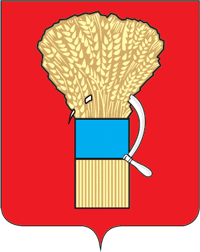 АДМИНИСТРАЦИЯУССУРИЙСКОГО ГОРОДСКОГО ОКРУГАПРИМОРСКОГО КРАЯПОСТАНОВЛЕНИЕАДМИНИСТРАЦИЯУССУРИЙСКОГО ГОРОДСКОГО ОКРУГАПРИМОРСКОГО КРАЯПОСТАНОВЛЕНИЕАДМИНИСТРАЦИЯУССУРИЙСКОГО ГОРОДСКОГО ОКРУГАПРИМОРСКОГО КРАЯПОСТАНОВЛЕНИЕ№ Е.Е. Корж